10 декабря День прав человека (Human Rights Day)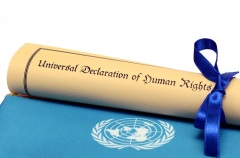 4 декабря 1950 года на Пленарном собрании Генеральная Ассамблея ООН официально установила отмечать 10 декабря День прав человека (HumanRightsDay). Всем государствам и заинтересованным организациям было предложено принять этот день и проводить соответствующие мероприятия.
Дата 10 декабря была выбрана в честь принятия и провозглашения Генеральной Ассамблеей ООН 10 декабря 1948 года Всеобщей декларации прав человека (Universal Declaration of Human Rights, UDHR). 
Указанная Декларация, принятая почти сразу же после страшной Второй мировой войны, поправшей все возможные права, в том числе и право на жизнь миллионов и миллионов людей, стала первым мировым документом, сформулировавшим положения о правах человека. Она включает в себя широкий перечень политических, гражданских, социальных, культурных и экономических прав.Декларация прав человека стала первым мировым документом, сформулировавшим положения о правах человека.В МОБУ лицее № 33  10 декабря 2014г. были проведены тренинговые занятия с параллелями 8-х и 9-х классов по правовой тематике. Восьмиклассники в рамках интерактивного тренинга «Наша Вселенная по имени «Счастье» учились действовать сообща в команде, выполняя задания: стать, образуя заданную геометрическую фигуру (квадрат, эллипс), построиться по принципу цвета волос (от светлого к тёмному). Работая в группах, ребята создавали свои модели планет из воздушных шаров и разрабатывали законы, которые должны были обеспечить счастливую жизнь жителям своих вымышленных планет. Занятие позволило сопоставить смысл действующих законов Российской Федерации с представлением о справедливости и счастье у подростков.Интерактивное занятие для девятиклассников называлось «Моя «Красная книга» и было посвящено главному документу, полученному ребятами в 14 лет – паспорту.  В игровой форме ребята с интересом анализировали Декларацию прав человека, Конвенцию о правах ребенка, Красную книгу России, статьи Конституции РФ и паспорт гражданина РФ. Занятие позволило сформировать представление о правовых гарантиях,  отраженных в структуре паспорта гражданина Российской Федерации. Подростки получили возможность проявить свои оформительские, организаторские, ораторские способности и узнать много нового о правах человека.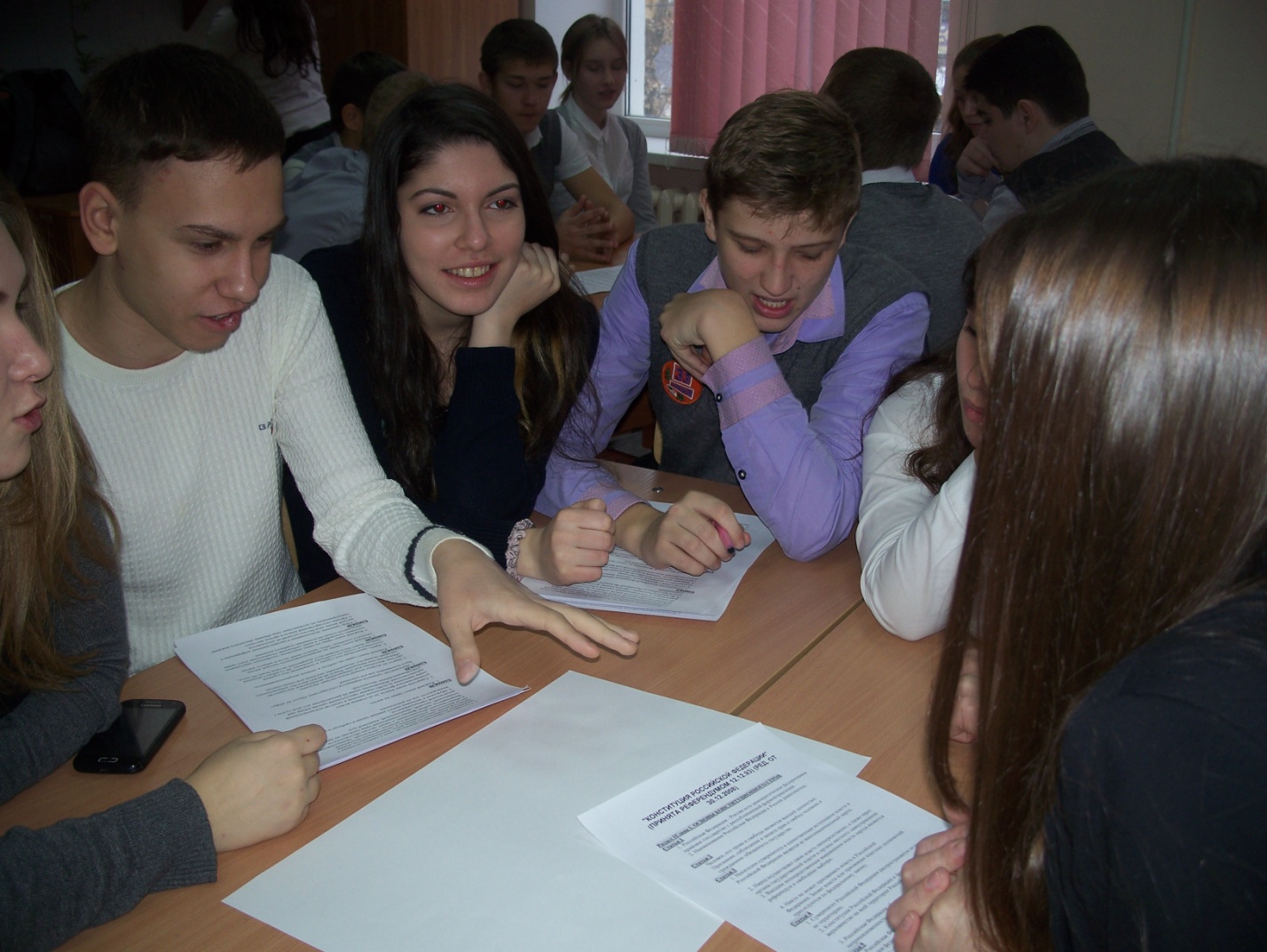 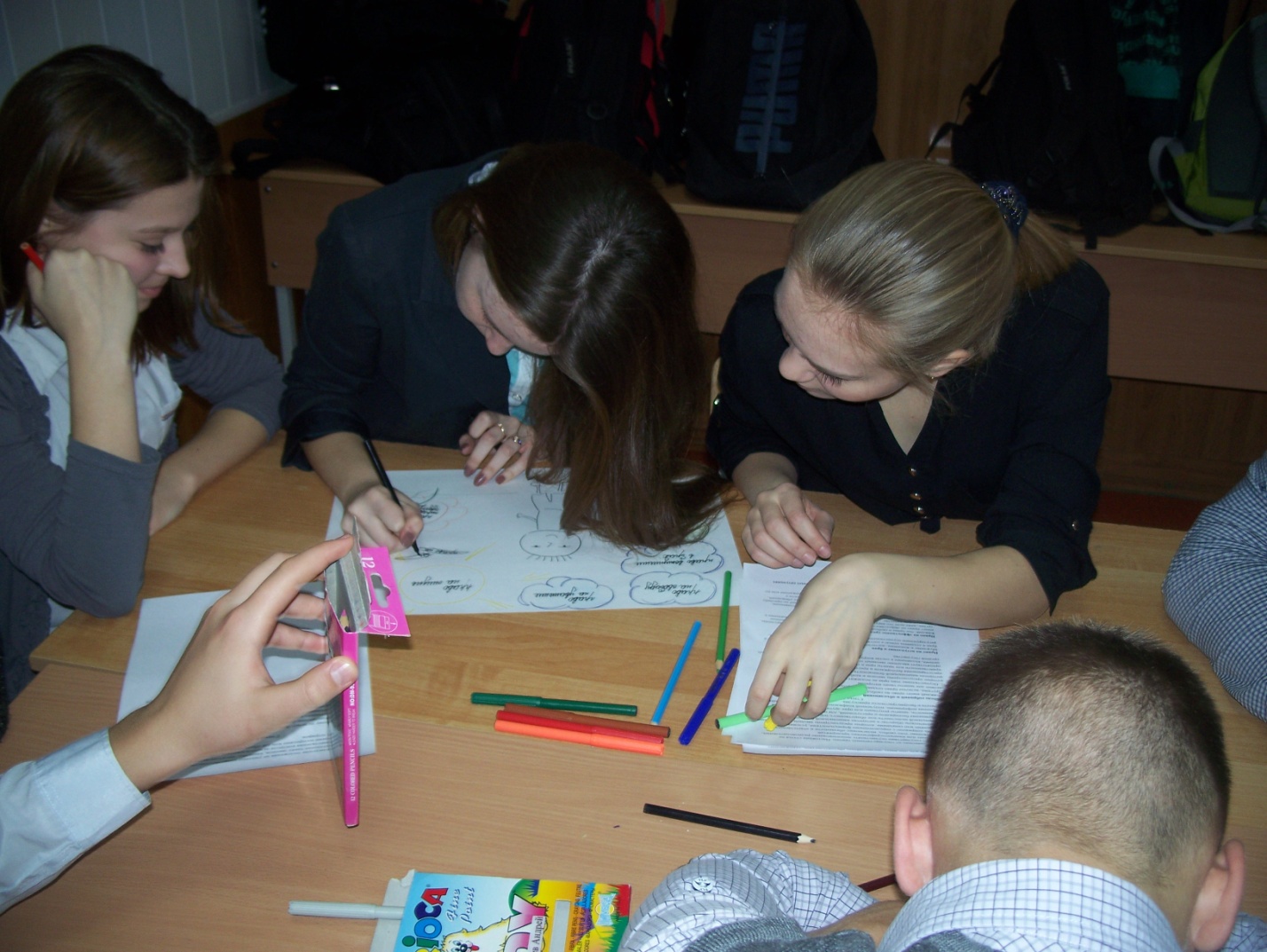 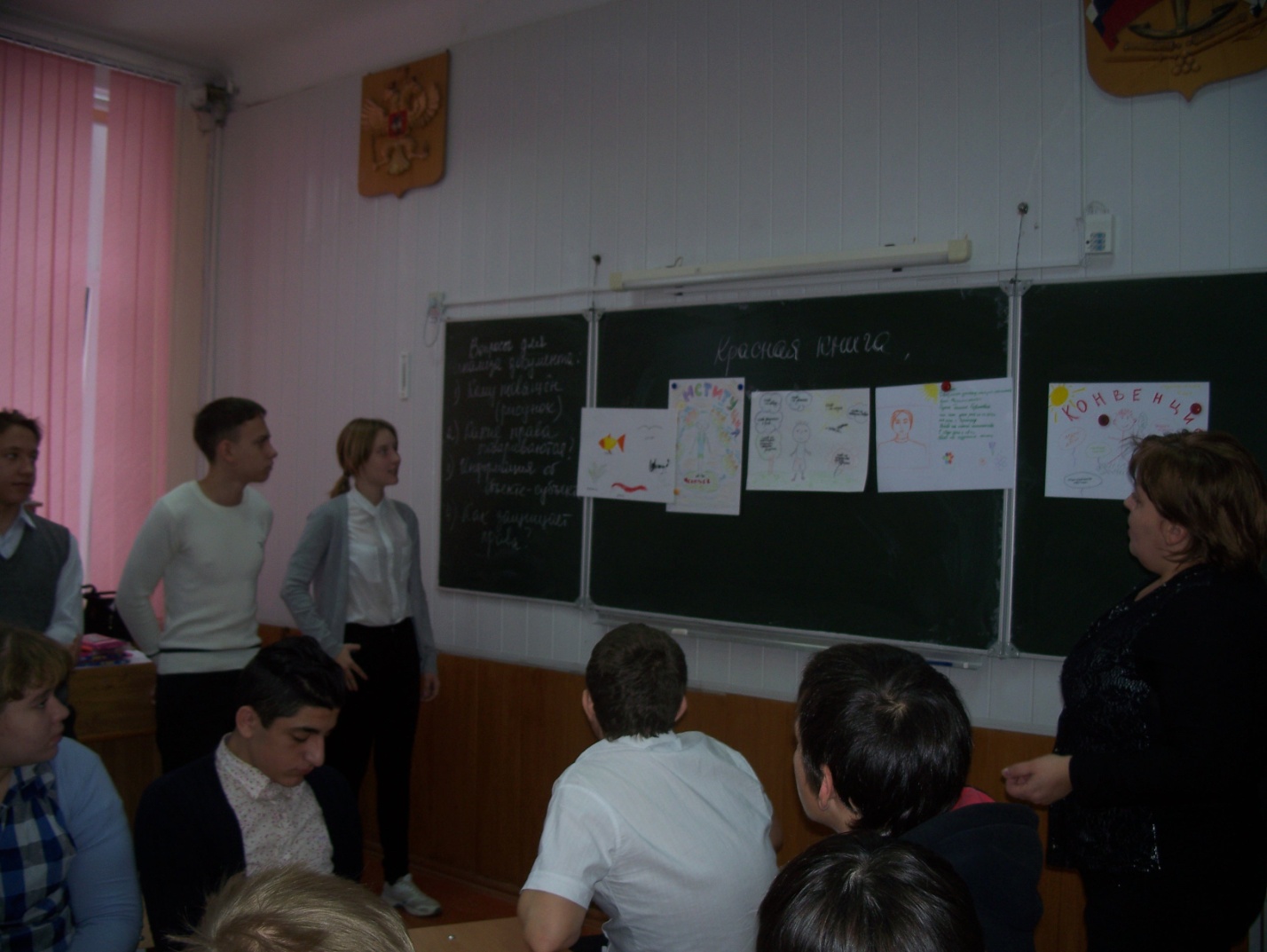 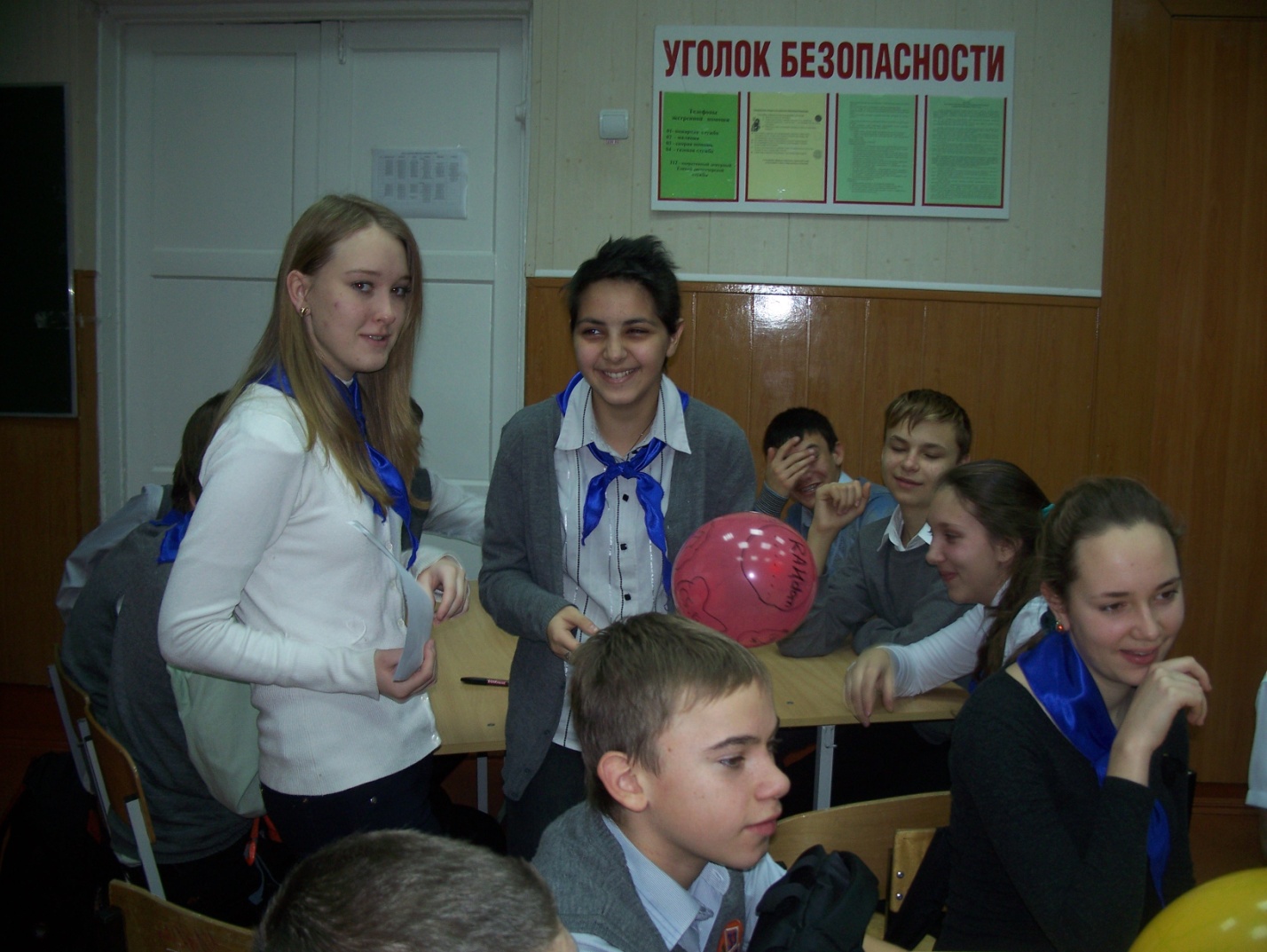 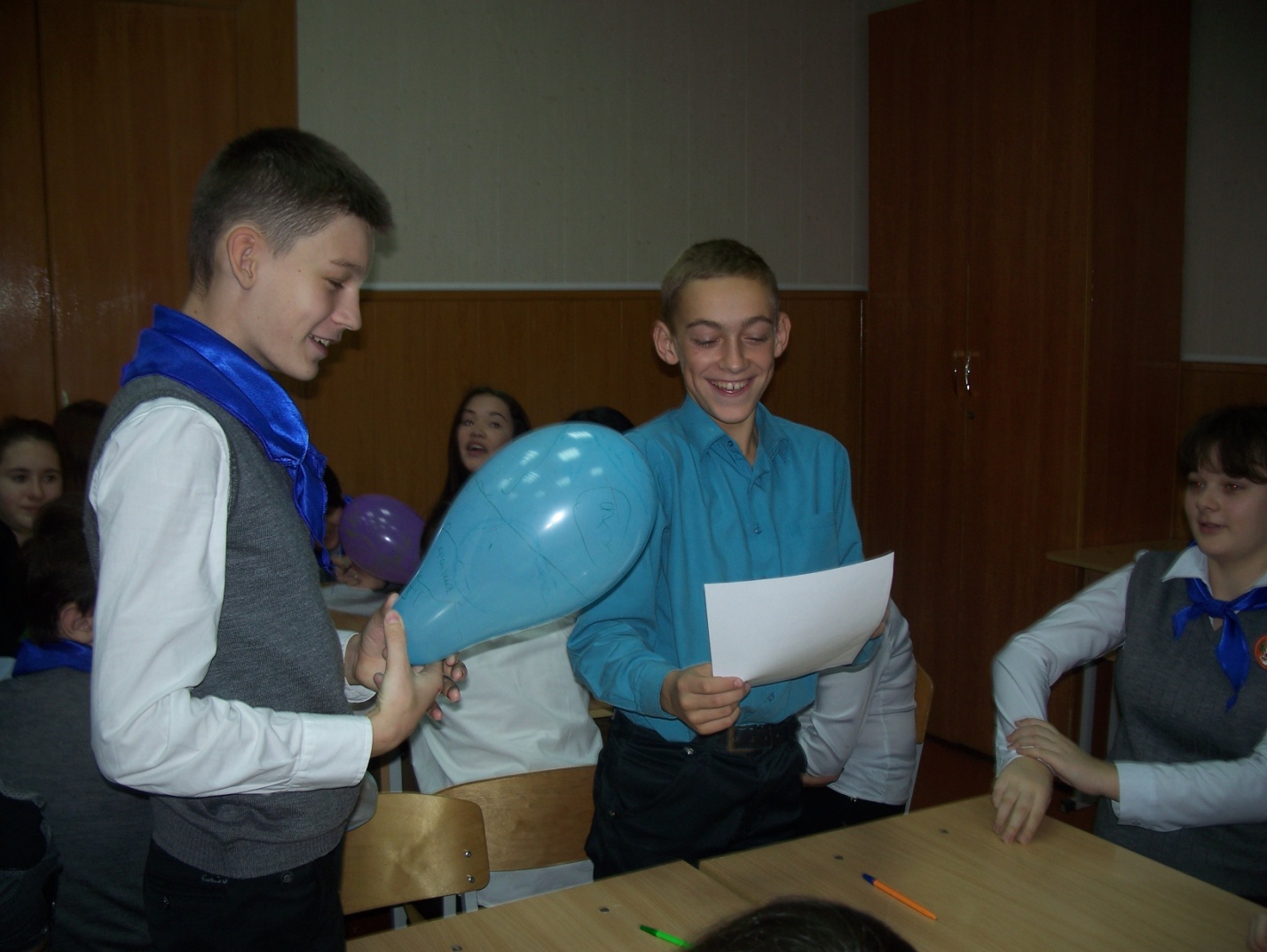 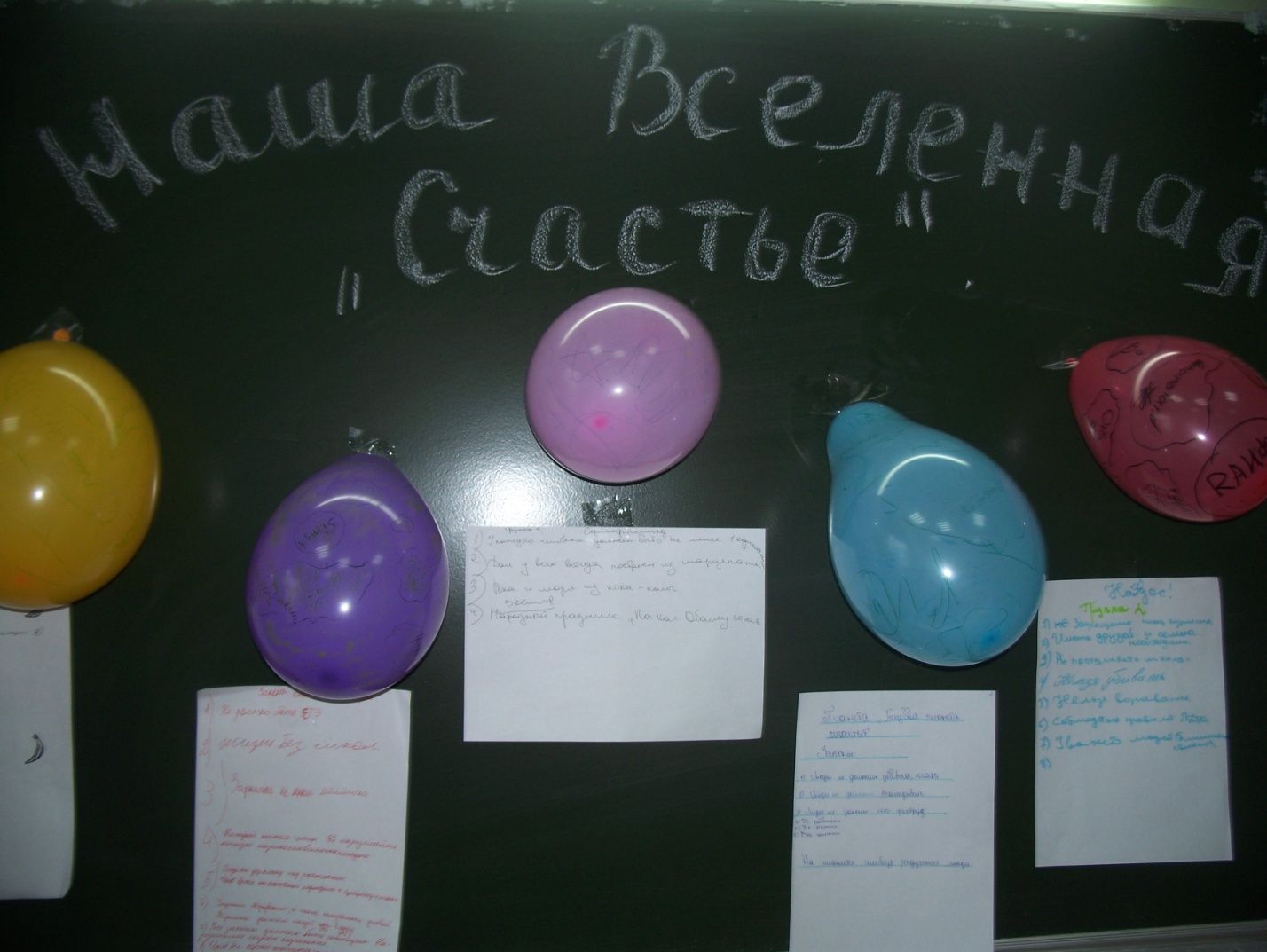 